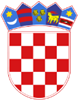 Republika HrvatskaOpćinski sud u ZadruZadar, Ulica plemića Borelli 9Ured predsjednika sudaBroj: 7 Su-1159/23Zadar, 14. rujna 2023. 	Sukladno čl. 8. Uredbe o raspisivanju i provedbi javnog natječaja i internog oglasa u državnoj službi (Narodne novine broj 78/17 i 89/19) komisija za provedbu oglasa objavljuje OBAVIJEST KANDIDATIMAO DANU ODRŽAVANJA TESTIRANJA 	Obavještavaju se kandidati koji su se prijavili za radno mjesto sudskog referenta - radno mjesto III. vrste - 1 (jedan) izvršitelj/ica na određeno vrijeme (do povratka duže vrijeme odsutne službenice) po oglasu objavljenom 1. rujna 2023. na web stranici Ministarstva pravosuđa i uprave Republike Hrvatske, web stranici naslovnog suda i Zavoda za zapošljavanje, da će se testiranje kandidata održati: 	20. rujna 2023. u 10:00 sati u zgradi suda na adresi Zadar, Borelli 9, II kat, soba broj 202	Razgovoru isti dan mogu pristupiti kandidati/kinje koji su zadovoljili na testiranju. Testiranju mogu pristupiti svi kandidati koji su dostavili pravovremenu i urednu prijavu te koji ispunjavaju formalne uvjete iz oglasa, a ne mogu pristupiti osobe koje su dobile obavijest da se ne smatraju kandidatima prijavljenim na oglas. Smatrati će se da je povukao prijavu na oglas kandidat koji nije pristupio testiranju u gore naznačenom roku. Komisija za provedbu oglasa